K А Р А Р                                                                                 ПОСТАНОВЛЕНИЕ                                                                                                                                                                         14  январь  2020й.                               № 2                                    14 января  2020 г.О плане работы Администрации сельского поселенияНовокарамалинский сельсовет на 2020 годПОСТАНОВЛЯЮ:	1. Утвердить план работы администрации сельского поселения Новокарамалинский сельсовет муниципального района Миякинский район Республики Башкортостан на 2020год согласно приложению.	2. Контроль за выполнением данного постановления возложить на управляющего делами администрации сельского поселения Новокарамалинский сельсовет В.В. Васильеву.Глава сельского поселения                               И.В. ПавловПриложПриложение к постановлению главы сельского поселенияНовокарамалинский сельсоветМР Миякинский район РБот 14.01.2020 г. № 2 ПЛАН работы администрации сельского поселения Новокарамалинский сельсовет муниципального районаМиякинский район Республики Башкортостан на 2020 год                                           Управляющий делами                                                                          В.В. ВасильеваБашkортостан Республикаhы              Миeкe районы                             муниципаль районыныn                         Яnы Kарамалы ауыл                   советы ауыл билeмehе                Хакимиeте  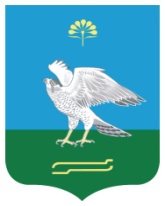 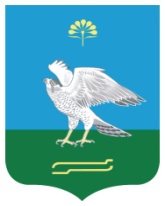 Администрация сельского           поселения Новокарамалинский сельсовет муниципального района  Миякинский район                        Республики Башкортостан№п/пНаименование мероприятийСроки исполненияОтветственные за исполнениеI. Подготовка вопросов на заседание администрацииI. Подготовка вопросов на заседание администрацииI. Подготовка вопросов на заседание администрацииI кварталI кварталI кварталI квартал1.Об итогах работы администрации сельского поселения за  2019 год работы по реализации Указа Президента Российской Федерации от 28.04.2008 года №607 «Об оценке эффективности деятельности органов местного самоуправления»ЯнварьАдминистрация сельского поселения2.О плане работы администрации сельского поселения Новокарамалинский сельсовет муниципального района Миякинский район Республики Башкортостан на 2020 год.ЯнварьАдминистрация сельского поселения3.О плане мероприятий, посвященных Году памяти и славы Январь Администрация сельского поселения, сельские библиотеки, клубы, МОБУ СОШ с. Новые Карамалы 4.О проведении Дней администрации муниципального района Миякинский район Республики Башкортостан на территории сельского поселенияФевраль Администрация сельского поселения, Администрация муниципального района5.О ходе подготовки населенных пунктов, хозяйственных объектов, мостов и других сооружений сельского поселения к безаварийному пропуску паводка 2020 годаМартАдминистрация сельского поселения6.О подготовке и проведении мероприятий, посвященных 75-годовщине Победы в Великой Отечественной войне 1941-1945 годов на территории сельского поселения Новокарамалинский сельсоветМартАдминистрация сельского поселения, сельские клубы, Совет ветерановII кварталII кварталII кварталII квартал1.Об укреплении пожарной безопасности в весенне-летний период 2020 годаАпрельАдминистрация сельского поселения2.О работе по сбору налогов на территории сельского поселенияАпрель Администрация сельского поселения3.О выполнении первоочередных мероприятий по защите лесов и лесопосадок сельского поселения от пожаровМай Администрация сельского поселения4.Летний отдых детей в 2020 годуИюнь Администрация сельского поселения, работники культуры, МОБУ СОШ с. Новые КарамалыIII кварталIII кварталIII кварталIII квартал1.О мерах по усилению пожарной безопасности в период заготовки кормов и уборки урожая 2020 годаИюльАдминистрация сельского поселения, СПК им.Крупской2.О подготовке учреждений и организаций к осенне-зимнему отопительному периоду 2020-2021 годовАвгуст Администрация сельского поселения, руководители учреждений и организацийIV кварталIV кварталIV кварталIV квартал1.О работе профилактического центра на территории сельского поселения Ноябрь Администрация сельского поселения, женсовет2.О проведении Новогодних праздников на территории сельского поселенияДекабрь Администрация сельского поселения